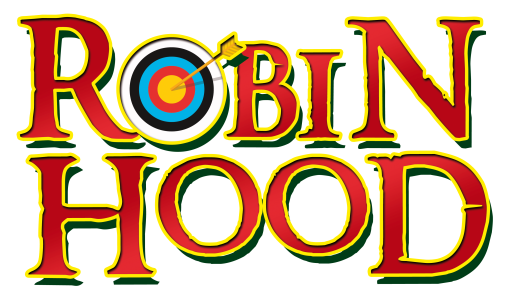 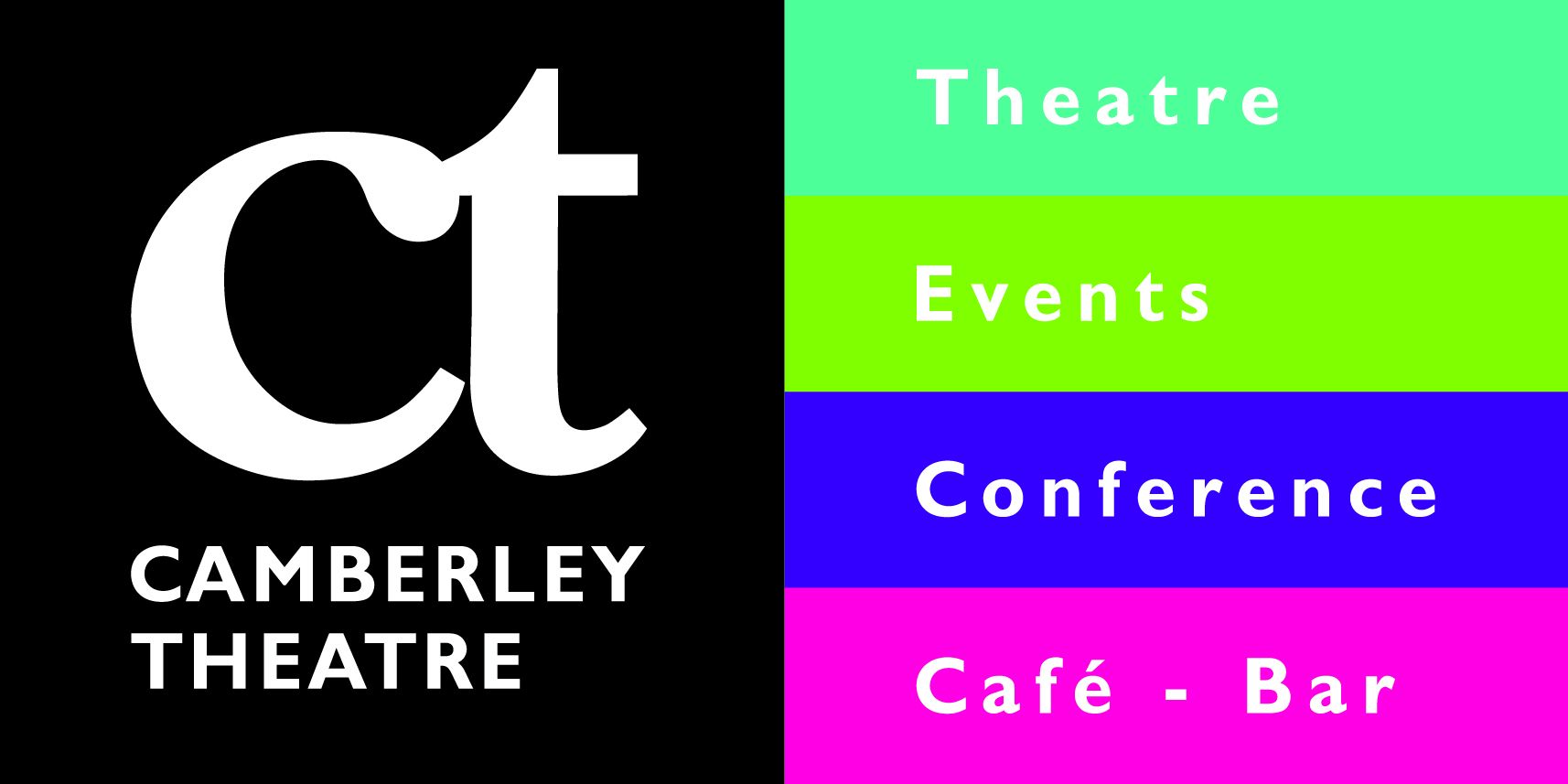 Robin Hood 2019Juvenile and Senior audition pre-registration Please complete this form by typing in the spaces below. You should save this as a PDF and email along with a picture of your child to Camberley.Theatre@surreyheath.gov.uk Please note to take part you must be:
at least 9 years old and a maximum of  5 feet tall (for girls) and 
5 feet 2 inches (for boys)Applicant’s details:Full Name:Preferred name if different:Male / Female:Address:	     :              :	     :	     :Postcode:Home telephone:Email:Mobile:Date of Birth:Age on the 1st September 2019 (Minimum age 9):Please state any medical conditions that we should be aware of here:Please state any special needs we should be aware of here:Measurements (in inches):Height (note, you must be under 5ft tall to take part)Dress size (female only)Bust (Not bra size- Female only)Chest (male only)WaistHipsNeckNape to floorInside legInside leg to kneeOutside leg waist to kneeShoulder to wristShoe sizeCircumference of headPlease detail any previous Pantomime experience?Emergency contact details:Full name of contact:Relationship to applicant:Contact’s address:Contact’s telephone & mobile no’s:Contact’s email:Permissions:        Delete as appropriateI do give consent for photograph(s)/video(s) of the applicant to be used by Surrey Heath Borough Council and Camberley Theatre for publicity purposes in all media in the audition, rehearsals and performances of Robin Hood.I do not give consent for photograph(s)/video(s) of the applicant to be used by Surrey Heath Borough Council and Camberley Theatre for publicity purposes in all media in the audition, rehearsals and performances of Robin Hood. Declaration:I confirm that I am available for all rehearsal and scheduled performance dates.Rehearsals: 17th and 24th November and 29th November to 8th December 2019 inclusive. (Rehearsals will be after school and weekends only)Performances: 9th December to 31st December 2019 inclusive. (Children will perform a maximum of 1 show per day).Parents are responsible for dropping off and collecting their children to the Theatre for rehearsals and performances.If under 16 at the 1st September 2019 I understand a performance licence will be applied for and permission form school/ college will be needed.I understand that no payment will be made for appearing in this production.Signature of applicant:Signature of parent/guardian if applicant under 16:Date:Please return this registration form with photo before Friday 16th August 2019 by email to camberley.theatre@surreyheath.gov.ukSuccessful applicants will be shortlisted by Friday 30th August 2019 and invited to audition on Sunday 15th September 2019.